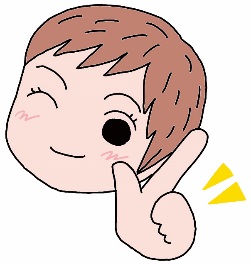 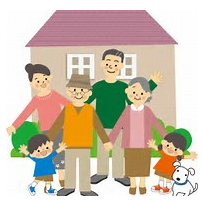 月掛金2,900円セット共済6型＋医療6口病気・ケガ*年齢での給付削減があります不慮の事故交通事故月掛金2,900円セット共済6型＋医療6口入院  5,000円/日入院 10,000円/日入院 13,000円/日月掛金2,900円セット共済6型＋医療6口休業   2,500円/日*５日以上の休業を１日目から保障休業   2,500円/日*５日以上の休業を１日目から保障休業  4,000円/日月掛金2,900円セット共済6型＋医療6口死亡   500万円死亡 1,000万円死亡 1,200万円月掛金2,900円セット共済6型＋医療6口後遺障害500万円～20万円(1～14級)後遺障害1,000万円～40万円(1～14級)後遺障害1,200万円～48万円(1～14級)月掛金9,100円セット共済1型＋医療10口病気・ケガ*年齢での給付削減があります不慮の事故交通事故月掛金9,100円セット共済1型＋医療10口入院 10,000円/日入院 30,000円/日入院 45,000円/日月掛金9,100円セット共済1型＋医療10口休業  5,000円/日*５日以上の休業を１日目から保障休業  5,000円/日*５日以上の休業を１日目から保障休業 12,500円/日月掛金9,100円セット共済1型＋医療10口死亡   2,000万円死亡  4,000万円死亡   5,000万円月掛金9,100円セット共済1型＋医療10口後遺障害 2,000万円～80万円(1～14級)後遺障害4,000万円～160万円(1～14級)後遺障害5,000万円～200万円(1～14級)